可愛的老鼠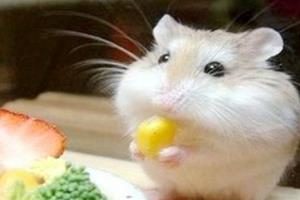 嗨! 我是啪啪鼠我媽咪對我很好我不能講話所以我想請你們幫我跟媽咪說謝謝你對我那麼好我愛你